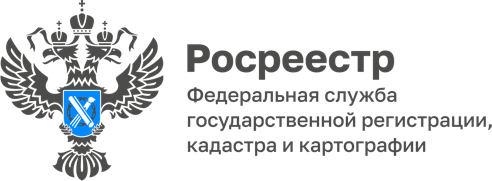 19.10.2022Росреестр Адыгеи проконсультирует сельчан по вопросам в сфере недвижимостиВ рамках оказания правовой помощи жителям сел региона 25 октября текущего года сотрудники Управления Росреестра по Республике Адыгея и региональной Кадастровой палаты проведут консультирование граждан по вопросам деятельности Росреестра.Примерный перечень вопросов, с которыми вы можете обратиться к нашим специалистам:- вопросы, касающиеся государственного кадастрового учета недвижимого имущества и (или) государственной регистрации прав на недвижимое имущество;- порядок предоставления сведений из Единого государственного реестра недвижимости;- порядок исправления технических ошибок в сведениях Единого государственного реестра недвижимости;- порядок получения сведений из государственного фонда данных, полученных в результате проведения землеустройства;- вопросы определения и оспаривания кадастровой стоимости объектов недвижимого имущества;- вопросы осуществления государственного земельного надзора за соблюдением в отношении объектов земельных отношений органами государственной власти, органами местного самоуправления, юридическими лицами, индивидуальными предпринимателями, гражданами требований земельного законодательства, за нарушение которых законодательством Российской Федерации предусмотрена ответственность;- порядок получения невостребованных документов.Консультации будут проводиться специалистами территориальных отделов 25 октября с 9:30 до 13:00:- Майкопский район, п. Тульский, ул. Школьная, 24, телефон: (87777) 2-12-18;- Тахтамукайский район, а. Тахтамукай, ул. Совмена, 17/1, телефон (87771) 4-13-96;-Теучежский район а. Понежукай ул. Ленина,718 (8772)59-30-46(4062);- г. Адыгейк, ул. Советская, 2, телефон: (87772) 9-12-01;- Гиагинский район, ст. Гиагинская, ул. Почтовая, 38, телефон: (87779) 9-16-33;- Кошехабльский район, а. Кошехабль, ул. Дружбы народов, 57, телефон: (87770) 9-27-67;- Шовгеновский район, а. Хакуринохабль, ул. Шовгенова, 14, телефон: (87773) 9-24-46.------------------------------------Контакты для СМИ: (8772)56-02-4801_upr@rosreestr.ruwww.rosreestr.gov.ru385000, Майкоп, ул. Краснооктябрьская, д. 44